УДРУЖЕЊЕ „ВЕТЕРАНИ РАТНЕ МОРНАРИЦЕ“П  Р  А  В  И  Л  Н  И  К  О  РАДУ  ИЗВРШНОГ  ОДБОРА 2021  -На основу члана 15. став 5. алинеја 3.  Статута Удружења „Ветерани Ратне морнарице“, (у даљем тексту: Статута), Скупштина Удружења „Ветерани Ратне морнарице“ (у даљем тексту: Скупштина) на седници одржаној 10. септембра 2021. године доноси:П  Р  А  В  И  Л  Н  И  КО РАДУ ИЗВРШНОГ ОДБОРА УДРУЖЕЊА „ВЕТЕРАНИ РАТНЕ МОРНАРИЦЕ“ОПШТЕ ОДРЕДБЕЧлан 1Овим Правилником се ближе уређује начин одлучивања и рада Извршног одбора Удружења „Ветерани Ратне морнарице“ (у даљем тексту Удружење).Члан 2Извршни Одбор Удружења (у даљем тексту Одбор) има седам чланова које бира и опозива Скупштина.Одмах након избора чланова Одбора на изборној седници Скупштине, у паузи рада скупштине, Одбор одржава своју конститутивну седницу на којој из свог састава бира председника и заменика председника Одбора.Ако Удружење нема именованог (плаћеног) секретара Одбор из свог састава бира секретара.Члан 3Одбор ради и одлучује на седницама. Одлуке усвојене на седници су пуноважне ако седници присуствује више од половине изабраних чланова и ако се за одлуку изјасни више од половине присутних чланова Одбора.Седница Одбора је јавна. На седници Одбора могу да учествују председник Скупштине Удружења, председник Надзорног одбора, председник Статутарне комисије и друга позвана лица. Право гласа при доношењу одлуке на седници Одбора имају само чланови Одбора.ПРАВА И ДУЖНОСТИ ЧЛАНОВА ОДБОРАЧлан 4Члан Одбора има права и дужности утврђене Статутом и овим Правилником.Члан 5Члан Одбора има право и дужност да: присуствује седницама и учествује у раду и одлучивању; обавести председника Одбора о спречености да присуствује седници; даје предлог и мишљење, односно заузима став о изнетим предлозима и мишљењима; подноси предлоге за доношење, односно измену или допуну овог Правилника; покреће и друга питања из делокруга рада Одбора.НАЧИН РАДА ОДБОРАЧлан 6Председник Одбора сазива седницу Одбора по сопственој иницијативи или на предлог једног од чланова Одбора; предлаже дневни ред за седницу Одбора и председава радом седнице; потписује акта која доноси Одбор; обавља друге послове одређене Статутом и овим Правилником.Члан 7Заменик председника Одбора помаже председнику Одбора у раду. У договору са њим, обавља одређене послове из њиховог делокруга и замењује га за време његове спречености или одсутности. Члан 8Секретар Удружења учествује у припреми седнице Одбора, при томе ради по инструкцијама председника Одбора. Секретар Удружења присуствује седницама у својству записничара али нема право гласа при доношењу одлука ако није изабрани члан Одбора. Члан 9Позив за седницу доставља се најкасније седам дана пре њеног одржавања. Изузетно у хитним случајевима седница се може сазвати у року краћем од рока из става 1. овог члана, а дневни ред за такву седницу се може предложити на самој седници.Члан 10Уз позив за седницу се доставља и предлог дневног реда и одговарајући радни материјал као и записник са претходне седнице. Изузетно од одредби става 1. овог члана, материјал за седницу се може доставити и накнадно или пред саму седницу, када је његова припрема условљена добијањем података одређених органа и организација, а усвајање везано за рок који се не може прекорачити као и у другим оправданим случајевима.Члан 11Седницама Одбора председава председник Одбора. Председника у случају спречености, замењује заменик председника Одбора.Члан 12О раду на седници стара се лице које у смислу одредби члана 11. овог Правилника руководи радом седнице (у даљем тексту председавајући). За повреду рада на седници може се изрећи опомена и одузимање речи.Опомена се изриче учеснику који у раду седнице говором или понашањем нарушава ред на седници или поступа противно одредбама овог Правилника. Одузимање речи се изриче учеснику у раду седнице који и после опомене настави да нарушава ред у смислу одредби става 1. овог члана. Опомену и одузимање речи изриче председавајући.Члан 13Учесник у раду седнице може да говори на седници ако затражи реч и добије је од председавајућег. Председавајући даје реч према редоследу пријављивања. Председавајући се стара да говорника нико не омета у излагању. Говорника може да опомене на ред или да га прекине само председавајући.Члан 14На почетку седнице председавајући утврђује да ли постоји кворум за одржавање седнице. Председавајући ће одложити, односно прекинути седницу ако на почетку или у току седнице утврди да не постоји кворум. У случају одлагања седнице, односно прекида седнице, председник нову седницу или наставак прекинуте седнице заказује за други дан о чему писмено обавештава одсутне чланове.Члан 15Пре преласка на дневни ред усваја се записник са претходне седнице. О примедбама на записник одлучује се без расправе. Ако се примедба усвоји у записник се уноси одговарајућа измена.Члан 16Дневни ред предлаже председавајући. Предложени дневни ред се може изменити или допунити на предлог чланова Одбора. У току седнице се усвојени дневни ред, по правилу не може допуњавати али се може изменити редослед разматрања питања. Из усвојеног дневног реда се у току седнице може изоставити одређено питање ако се у току расправе оцени да је за одлучивање о њему потребно прибавити мишљење неког органа или организације, решити неко претходно питање или дорадити материјал о коме се расправља, односно ако се оцени да није потребно да се то питање разматра.Члан 17После усвајања дневног реда, прелази се на разматрање питања по утврђеном дневном реду. Разматрање питања из дневног реда обухвата, по потреби, уводно излагање излагача, расправу и одлучивање.Члан 18На седници се расправа води по сваком питању које је на дневном реду по реду пријављивања све до закључка расправе. Учесник у расправи може да говори само о питању које је на дневном реду.Члан 19На седници се одлучује гласањем. Гласање је јавно уколико се не донесе одлука да се о одређеним питањима гласа тајно. Јавно се гласа дизањем руке. По завршеном гласању председавајући утврђује резултат гласања и објављује да је одговарајући предлог прихваћен или одбијен. Члан Одбора може да издвоји своје мишљење и писмено га образложи.Члан 20Пошто је завршено разматрање свих тачака дневног реда, председавајући закључује седницу.Члан 21О раду седнице, резултатима одлучивања и донетим закључцима, води се записник. Записник води Секретар Удружења или лице које Одбор изабере на почетку седнице. Након седнице записничар сређује и припрема записник за усвајање и потписивање на следећој седници.  Усвојени записник потписује председавајући.Члан 22Записници са седнице и извештаји о раду Одбора и други материјали коришћени на седницама чувају се у архиви Удружења.Члан 23У случају хитности седница Одбора се може одржати и телефонским путем. Исту реализује председник Одбора, о чему саставља записник који саопштава Одбору на првој наредној седници.ДЕЛОКРУГ РАДА И ОСНОВНЕ НАДЛЕЖНОСТИ ОДБОРАЧлан 24Одбор је извршни орган Удружења, који се стара о спровођењу циљева Удружења који су утврђени Статутом. Одбор руководи радом Удружења између две седнице скупштине Удружења а у свом раду поступа према одредбама Статута и овог Правилника.Члан 25Одбор одржава седнице једном у два месеца а ако је потребно и чешће.Члан 26Одбор именује Савет за издавачку делатност додељује му конкретне задатке, разматра извештаје о предузетим акцијама и усмерава рад Савета.Члан 27Одбор формира Комисију за последњи испраћај са задатком да прати дешавања, прикупља податке и припрема говоре. Комисија набавља цвеће и венце и обавештава чланове Удружења и јавност у случају последњег испраћаја преминулих чланова Удружења.Члан 28Председник одбора води листу значајних датума и током године покреће иницијативе за ангажовање чланова Одбора и других чланова Удружења на задатку полагања венаца погинулим борцима и учешћа у другим пригодним активностима као што су свечане академије и слично.Члан 29Одбор се брине за израду и одржавање службеног интернет сајта Удружења из свог састава бира једног администратора а по потреби ангажује стручно лице или информатичку фирму за послове у вези са службеним сајтом.Члан 30Одбор из свог састава бира једног члана за администратора налога Удружења на друштвеним мрежама ради редовног обавештавања чланова Удружења, информисања пријатеља и симпатизера о активностима, иницијативама и ставовима Удружења.Члан 31Председник Одбора израђује предлог Годишњег план рада Удружења за наредну годину. Покреће расправу на седници Одбора на којој се формира коначан предлог Годишњег плана рада за усвајање на седници Скупштине. Члан 32Председник Одбора израђује предлог Годишњег плана сарадње са Министарством одбране и Војском Србије за наредну годину. Покреће расправу на седници Одбора на којој се формира коначан предлог овог плана за достављање Управи за традицију стандард и ветеране Министарства одбране Републике Србије. Члан 33Секретар који је уједно и благајник се брине да чланови Удружења редовно плаћају чланарину и води уредну евиденцију о томе. Секретар води све благајничке и друге материјалне и финансијске књиге и евиденције прописане Правилником о располагању материјалним и финансијским средствима Удружења.Секретар припрема документа потребна за израду Годишњег финансијског извештаја и сарађује са књиговодственом агенцијом на том задатку.ПРЕЛАЗНЕ И ЗАВРШНЕ ОДРЕДБЕЧлан 34Овај Правилник ступа на снагу даном усвајања на седници Скупштине.Београд 10.09.2021. године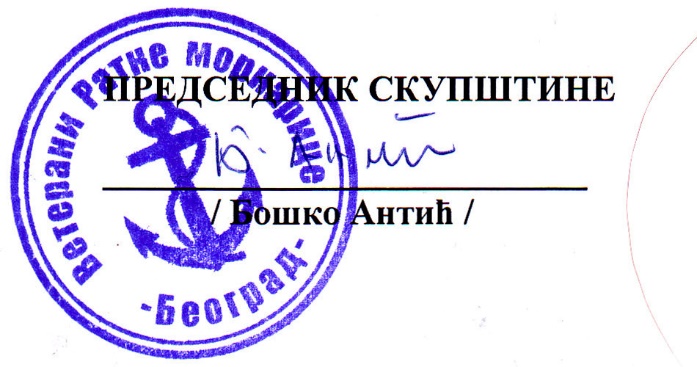 								ПРЕДСЕДНИК СКУПШТИНЕ___________________________/ Бошко Антић / с.р.